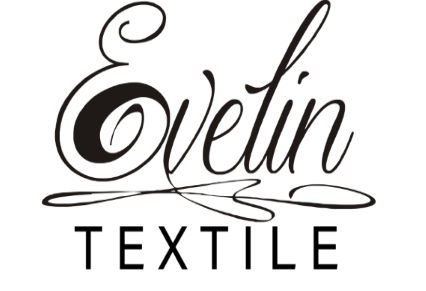            Formular de returDate comandăDate clientProduse returMotiv returOpțiunile mele de retur sunt: Doresc înlocuirea produsului (care prezintă defecte)Doresc să îl schimb cu alt produsDoresc să primesc contravaloarea în bani în contul IBAN:………………………………………….. deschis la banca:…………………………….. .Număr comandăNumăr facturăNume și prenumeAdresa emailTelefonNr.crtNume produsCod produsCantitatePreț